КОНТРОЛЬНО-СЧЁТНАЯ ПАЛАТАШимского муниципального района(Контрольно-счётная палата)ул.Новгородская, д.21, р.п. Шимск, Новгородская обл., Россия, 174150Тел. (881656)54400  E-mail:  ksp_shimsk@mail.ru       		   __________________________________________________________________ЗАКЛЮЧЕНИЕ №  60на проект решения Думы Шимского муниципального района «О бюджете Шимского муниципального района на 2022 год и на плановый период 2023 и 2024 годов»25.11.2021                                                                                       р.п. ШимскЗаключение Контрольно-счётной палаты Шимского муниципального района на проект решения Думы Шимского муниципального района «О бюджете Шимского муниципального района на 2022 год и на плановый период 2023 и 2024 годов» (далее - проект решения о бюджете, проект бюджета муниципального района) подготовлено в соответствии с требованиями Бюджетного кодекса Российской Федерации (далее-БК РФ), Положением о бюджетном процессе в Шимском муниципальном районе (далее - Положение о бюджетном процессе), Положением о Контрольно-счётной палате Шимского муниципального района.  1. Общие положения Проект решения Думы Шимского муниципального района «О бюджете Шимского муниципального района на 2022 год и плановый период 2023 и 2024годов» с приложениями  №№ 1-10 поступил в Контрольно-счётную палату Шимского муниципального района (далее-Контрольно-счётная палата)  15 ноября 2021 года,  что соответствует требованиям ст. 13 Положения о бюджетном процессе.Состав документов и материалов, представленных одновременно с проектом бюджета муниципального района, соответствует перечню, утвержденному ст. 184.2 БК РФ и  ст. 14 Положения о бюджетном процессе:пояснительная записка к  проекту решения о бюджете муниципального района на 2022 год и плановый период 2023 и 2024 годов;  основные  направления бюджетной и налоговой политики в Шимском муниципальном районе на 2022 год и на плановый период 2023 и 2024 годов (далее по тексту - основные направления бюджетной и налоговой политики района);предварительные итоги социально-экономического развития Шимского муниципального района за 9 месяцев 2021 года и ожидаемые итоги социально-экономического развития Шимского муниципального района за 2021 год;постановление Администрации Шимского муниципального района от 26.10.2021 № 1112 «Об одобрении уточненного прогноза социально-экономического развития Шимского муниципального района на 2022-2024 годы» (далее по тексту – уточненный прогноз социально-экономического развития района).Следует отметить, что в составе  документов и материалов, предоставляемых одновременно с проектом решения о бюджете муниципального района, а именно к  уточненному прогнозу социально-экономического развития района, не представлена пояснительная записка, которая является неотъемлемой частью уточненного прогноза социально-экономического развития района и вносится на одобрение в его составе ( п.4  ст. 173 БК РФ);верхний предел внутреннего муниципального долга муниципального района по состоянию на 1 января 2023 года, на 1 января 2024 года, на 1 января 2025 года; оценка ожидаемого исполнения бюджета Шимского муниципального района за 2021 год;паспорта муниципальных программ (проекты изменений в указанные паспорта);реестр источников доходов бюджета Шимского муниципального района;иные документы и материалы:прогноз основных характеристик бюджета муниципального района на 2022 год и на плановый период 2023 и 2024 годов,структура муниципального долга и расчет верхнего муниципального долга Шимского муниципального района на 2022-2024 годы, расчеты распределения межбюджетных трансфертов на исполнение государственных полномочий,  порядок и методика планирования бюджетных ассигнований бюджета Шимского муниципального района на 2022 год и на плановый период 2023 и 2024 годов (приказ Комитета финансов Администрации Шимского муниципального района от 01.11.2021 № 90),проект Постановления Администрации муниципального района «О внесении изменений в бюджетный прогноз Шимского муниципального района на период до 2025 года»,распределение бюджетных ассигнований по разделам, подразделам классификации расходов бюджета муниципального района на 2022 год и на плановый период 2023 и 2024 годов.Перечень и содержание документов, предоставленных одновременно с проектом решения о бюджете на 2022 год и плановый период 2023 и 2024 годов, соответствуют требованиям статьи 184.2 БК РФ и статьи 14 Положения о бюджетном процессе и другие.Формирование доходов и расходов бюджета района произведено в соответствии с порядком формирования и применения кодов бюджетной классификации Российской Федерации, их структуре и принципах назначения. 2. Анализ стратегического планирования Шимского муниципального района в рамках подготовки проекта бюджета муниципального района на 2022 год и плановый период 2023- 2024 годовПри проведении экспертизы проанализировано наличие и сделана оценка  состояния документов стратегического планирования.1. Стратегия социально-экономического развития Шимского муниципального района  представлена прогнозными показателями до 2027 года. Ожидаемые результаты реализации Стратегии разработаны в двух вариантах – консервативном и базовом варианте.В консервативный вариант прогноза заложены предпосылки о существенном замедлении экономического роста  в Новгородской области и, как следствие,  консервативная инвестиционная политика частных компаний, ограниченные возможности консолидированного бюджета района при недостаточно быстром восстановлении потребительского спроса и продолжающейся тенденции снижения численности населения в трудоспособном возрасте. В рамках базового сценария  предполагается рост инвестиций в основной капитал и рост индекса промышленного производства.2. К проекту бюджета муниципального района представлен проект  Постановления Администрации Шимского муниципального района внесения изменений в бюджетный прогноз Шимского муниципального района  разработанный в соответствии с нормами части 4 статьи 170.1 БК РФ, Порядком разработки и утверждения бюджетного прогноза Шимского муниципального района  на долгосрочный период. 3. В соответствии с требованиями законодательства проект бюджета муниципального района сформирован в программной структуре расходов по 12 кодам разделов классификации расходов бюджета и представлен плановыми объемами бюджетных ассигнований по 15 муниципальным программам.К проекту решения о бюджете представлены проекты муниципальных программ с учетом внесения в них изменений объемов финансирования в соответствии с бюджетными ассигнованиями предусмотренными проектом решения о бюджете.Муниципальные программы разработаны в соответствии с Порядком принятия решений о разработке муниципальных программ Шимского муниципального района, их формирования и реализации.	4. В силу части 1статьи 169 БК РФ проект бюджета составляется на основе прогноза социально-экономического развития в целях финансового обеспечения расходных обязательств.Прогноз социально- экономического развития  Шимского муниципального района разработан на 2022-2024 годы  в соответствии с Порядком  разработки и корректировки прогнозов на долгосрочный и среднесрочный периоды.Параметры прогноза социально-экономического развития Шимского муниципального района   (далее- прогноз социально-экономического развития, прогноз) разработаны исходя из анализа за предшествующие годы (2019-2020 гг.), ожидаемой оценки текущего года (2021г.) и оценки ожидаемых результатов развития в 2022-2024 годах.Прогноз одобрен постановлением Администрации Шимского муниципального района от 26.10.2021 года № 1112. Представленный прогноз разработан в составе двух основных вариантов: базовый и консервативный. 	Прогнозные, оценочные и фактические данные отдельных показателей прогноза социально-экономического развития  Шимского муниципального района представлены в таблице 1:Таблица 1  * в процентах к предыдущему году в сопоставимых ценахКак видно из таблицы, по сравнению с достигнутым уровнем 2020 года  в 2022 году ожидается положительная динамика только по трем показателям: «Промышленные производства», «Производство продукции сельского хозяйства» и «Объем  оборота  розничной торговли». Запланирован небольшой рост   по сравнению с ожидаемой оценкой исполнения в 2021 году по показателю «Объем работ, выполненных по виду деятельности «Строительство».Вместе с тем, исходя из ожидаемой оценки исполнения в 2021 году, отмечается снижение темпов роста экономических показателей: «Инвестиции в основной капитал», «Объем платных услуг населению»,  «Темп номинальной начисленной среднемесячной заработной платы работников организаций» и «Темп роста фонда заработной платы работников организаций».Численность населения района на 01.01.2021 года составила 10874 человек, в том числе городского населения – 3484  человек, сельского – 7390 человек. Территориальная структура расселения показывает, что в районе преобладает сельское население, на долю которого приходится порядка 68,0 % от общей численности населения района. Число сельских жителей на 1000 горожан в Шимском районе составляет 2121 человек.   Плотность населения – 5,9 человек на 1 км2.В демографической ситуации прогнозируется естественная  убыль. Показатель смертности превышает показатель рождаемости почти в 2 раза. На протяжении нескольких лет численность населения имеет тенденцию к снижению. С принятием ряда Федеральных законов, направленных на улучшение демографической ситуации, планируется повышение уровня рождаемости.Вклад муниципального района в валовой региональный продукт области стал одним из важнейших показателей эффективности работы района. По предварительной оценке ВРП в 2020 году по району составил 1342,0 млн. рублей и вырос по сравнению с предыдущим годом в сопоставимых ценах на 3,4%.В 2021 году объем валового регионального продукта  по оценке увеличится на 5,3 % и достигнет  в основных ценах 1413,0 млн. рублей. В прогнозируемом периоде до 2024 года  планируется ежегодно увеличивать объём ВРП и его уровень в 2024 году должен составить 1561,0 млн. рублей. Основную долю в структуре ВРП составляют сельское хозяйство и торговля.С учетом всех факторов темп роста среднемесячной заработной платы работающих в 2021-2024 годах составит не менее 107 процентов. В 2021 году номинальная начисленная среднемесячная зарплата работников организаций  составит 40202,47 рублей. В среднесрочной перспективе динамика заработных плат работников организаций планируется не такой активной, в среднем 3,7 %, и будет определяться изменениями экономической ситуации. На обеспечение устойчивого роста оплаты труда работников будут направлены некоторые меры государственной политики: ежегодное установление минимального размера оплаты труда (МРОТ) исходя из величины медианной заработной платы, проведение ежегодной индексации заработной платы иных категорий работников организаций бюджетной сферы и др.5. Основными направлениями бюджетной и налоговой политики  определены основные показатели консолидированного бюджета муниципального района в следующих параметрах (Таблица 2):Таблица 2Общий объем безвозмездных поступлений из областного бюджета составит в 2022 году – 175108,5 тыс. рублей, в 2023 году – 151361,4 тыс. рублей, в 2024 году – 124728,7 тыс. рублей. Анализ документов и материалов, представленных в Счетную палату одновременно с проектом бюджета, показал следующее:- в р. 2 Основных направлений бюджетной и налоговой политики района определено, что основные параметры консолидированного бюджета муниципального района сформированы на основе прогноза социально-экономического развития муниципального района на 2022-2024 годы; как показали результаты экспертизы проекта бюджета муниципального района основные параметры консолидированного бюджета в части отражения доходов, расходов и безвозмездных поступлений (межбюджетные трансферты) не соответствуют показателям,  отраженным в разделе 10 «Консолидированный бюджет субъекта Российской Федерации», следовательно, имеет место несогласованность данных показателей;	- по причине не представления пояснительной записки к прогнозу социально-экономического развития- отсутствует определенность в выборе  варианта прогноза (консервативный или базовый) или на чем основаны и рассчитаны основные параметры консолидированного бюджета;- отсутствуют  характеристика основных тенденций и условий для каждого из вариантов прогноза, риски, связанные с ростом распространения новой коронавирусной инфекции.На момент проведения экспертизы проекта решения о бюджете, в связи с ростом количества заболеваний на территории области Правительством Новгородской области вводятся дополнительные ограничения, что не исключает их влияния на динамику основных показателей экономики в конце 2021 года и начале 2022 года. 	В целях устранения несогласованности документов стратегического планирования требуется устранение выявленных несоответствий. Следует также отметить, что в уточненном прогнозе скорректированы значения по ряду показателей, используемых в расчетах прогноза налоговых доходов консолидированного бюджета муниципального района: «Фонд заработной платы работников организаций» (на 2022 год - с 677,3 до 758,0 млн. рублей; на 2023 год - с 724,7 до 781,0 млн. рублей); «Темп роста фонда заработной платы работников организаций» (на 2022 год - с 106,8 до 101,8; на 2022 год - с 107,0 до 103,0; «Индекс-дефлятор инвестиций в основной капитал» (на 2022 год – с 104,8 до 105,1; на 2023 год – с 104,7 до 104,9); в соответствии с пунктом 5 статьи 173 БК РФ изменение прогноза социально-экономического развития в ходе составления или рассмотрения проекта бюджета повлечет изменения основных характеристик проекта бюджета.	Бюджетная политика в 2022 году и плановых периодах 2023 и 2024 годов будет направлена на решение приоритетных вопросов, стоящих перед Шимским муниципальным районом при условии сохранения социальной ориентированности бюджета, в участии и исполнении национальных и региональных проектов.Проект бюджета Шимского муниципального района подготовлен на очередной трёхлетний период: 2022 год и плановый период 2023 и 2024 годов в соответствии с требованиями, установленными БК РФ.В предоставленном проекте решения о бюджете муниципального района  объём средств по доходам  прогнозируется на 2022 год в сумме 290924,0 тыс.  рублей, на 2023 год в сумме 270707,7 тыс.  рублей, на 2024 год в сумме 249650,1 тыс.  рублей. Общая сумма расходов по бюджету муниципального района запланированана 2022 год в сумме 290924,0 тыс. рублей, на 2023 год в сумме 270707,7 тыс. рублей, на 2024 год в сумме 249650,1 тыс. рублей.Проект бюджета муниципального района на 2022 год и на плановый период 2023 и 2024 годов сбалансирован по доходам и расходам с прогнозируемым утверждением дефицита (профицита) бюджета муниципального района на 2022-2024годы в размере 0 тыс. рублей.3. Экспертиза доходной части проекта бюджета муниципального района на 2022 год и плановый период 2023 и 2024 годовФормирование доходной части бюджета муниципального района на 2022 год и плановый период 2023 и 2024 годов произведено в условиях действующего бюджетного и налогового законодательства Российской Федерации, в рамках Областного закона  Новгородской области от 06.03.2009 N 482-ОЗ "О межбюджетных отношениях в Новгородской области", а также муниципальных правовых актов в отношении местных налогов.В части закрепления нормативов отчислений от налогов и формирования доходной части бюджета муниципального района учтены следующие изменения: - принятие решения Думы Шимского муниципального района от 28.10.2021 № 80 «О согласовании дополнительного норматива отчислений от налога на доходы физических лиц» (ежегодно в размере 70 процентов на 2022-2024 годы);- установление дифференцированного норматива отчислений от акцизов на нефтепродукты на 2022-2024 годы – 0,0903 %.Структура доходов бюджета Шимского муниципального района в 2022-2024 годах, как и в предыдущем плановом периоде, включает в себя налоговые доходы, неналоговые доходы и безвозмездные поступления из бюджета Новгородской области и представлена в Таблице № 3.Таблица 3Как видно из Таблицы 3, в 2022 году в сравнении с показателями ожидаемого исполнения бюджета муниципального района за 2021 год произошло:- увеличение по налоговым доходам, в связи с тем, что при планировании учитывался  прогноз главного администратора дохода бюджета Управления Федеральной налоговой службы России по Новгородской области;- уменьшение по безвозмездным поступлениям, в связи с сокращением дотаций на выравнивание уровня бюджетной обеспеченности, межбюджетных субсидий и иных межбюджетных трансфертов. Параметры налоговых и неналоговых доходов  бюджета муниципального района на 2022 год и на плановый период  2023–2024 годов приведены в Таблице 4:                                                                                               Таблица 4 (тыс. руб.)В составе доходов бюджета муниципального района в 2022 году налоговые и неналоговые  доходы  составляют  115202,0 тыс. рублей, из них налоговые доходы – 108871,2 тыс. рублей  (94,5%), неналоговые доходы-  6330,8 тыс. рублей (5,6 %), в 2022году налоговые и неналоговые  доходы  предусмотрены  в размере 119346,3 тыс. рублей, из них налоговые доходы – 112811,6 тыс. рублей  (94,5%), неналоговые доходы- 6534,7 тыс. рублей (5,6%), в 2023 году налоговые и неналоговые  доходы планируются  в сумме 124728,7 тыс. рублей, из них налоговые доходы – 118210,4 тыс. рублей  (94,8%), неналоговые доходы-  6518,3 тыс. рублей (5,2%).Как показывают ожидаемые показатели исполнения доходной части бюджета муниципального района,  сохранится зависимость доходной части от уплаты налога на доходы физических лиц.Основная часть неналоговых доходов приходится на:- доходы от использования имущества, находящегося в государственной и муниципальной собственности;- доходы от продажи материальных и нематериальных активов;- плату за негативное воздействие на окружающую среду.Согласно утвержденному прогнозному плану приватизации муниципального имущества Шимского муниципального района на 2022 год, утвержденному Решением Думы Шимского муниципального района от 28.10.2021 № 74 доходы от реализации имущества, находящегося в муниципальной собственности (за исключением имущества муниципальных бюджетных и автономных учреждений, а также имущества муниципальных унитарных предприятий, в том числе казенных) в части реализации основных средств по указанному имуществу (далее- доходы от реализации имущества, находящегося в собственности муниципальных районов) в проекте решения о бюджете  запланированы на 2022 год в сумме 205,0 тыс. рублей. Темпы роста налоговых и неналоговых доходов бюджета муниципального района на 2022-2024 годы в сравнении с ожидаемыми показателями на 2021 год прогнозируются в следующем размере: 2022 год – с превышением на 0,8%, 2023 год – с превышением на 4,4%, 2023 год – с превышением на 9,1 % .В проекте бюджета муниципального района  предусмотрены безвозмездные поступления из областного бюджета (Таблица 5):									  Таблица 5(тыс. руб.)Общий объем безвозмездных поступлений из областного бюджета составит в 2022 году – 175108,5 тыс. рублей, в 2023 году – 151361,4 тыс. рублей, в 2024 году – 124921,3 тыс. рублей. В 2022 году структура безвозмездных поступлений из областного бюджета выглядит следующим образом: дотации из областного бюджета – 6,2%, субвенции – 66,1%, субсидии – 27,2%, иные межбюджетные трансферты– 0,5%.Дотация на выравнивание бюджетной обеспеченности составит в 2022 году  –  10771,2 тыс. рублей, в 2023 году – 7569,4 тыс. рублей, в 2024 году – 4481,4 тыс. рублей. Основную долю безвозмездных поступлений составит субвенция. Доля субвенций к общему объёму финансовой помощи в 2022 году составит более 66 %, в плановом периоде 2023-2024 годов 90%.. Наблюдается ежегодная тенденция к уменьшению объёма финансовой помощи из областного бюджета, так, например, плановые назначения 2022 года по объёму межбюджетных трансфертов к плану 2021 года сократятся на                                           24360,6 тыс. рублей, а в сравнении к плановому периоду 2022 года в 2023 году их объем ещё уменьшится на 26440,0 тыс. рублей.	Софинансирование расходных обязательств муниципального района из областного бюджета в форме субсидий предусмотрено в  2022 году  в сумме 47583,6  тыс. рублей,  в  2023 году – 7263,0  тыс. рублей, в  2024 году – 7396,5 тыс. рублей, из них:на формирование муниципальных дорожных фондов в 2022 году –3013,0 тыс. рублей, в 2023 году – 2008,0 тыс. рублей, в  2024 году – 2008,0 тыс. рублей;на приобретение или изготовление бланков документов об образовании и (или) о квалификации муниципальными образовательными организациями в 2022 году – 12,6 тыс. рублей, в 2023 году – 12,6 тыс. рублей, в  2024 году – 12,6 тыс. рублей;на софинансирование расходов муниципальных казенных, бюджетных и автономных учреждений по приобретению коммунальных услуг в 2022 году в сумме  21717,9 тыс. рублей;на обеспечение пожарной безопасности, антитеррористической и антикриминальной безопасности муниципальных дошкольных образовательных организаций, муниципальных общеобразовательных организаций, муниципальных организаций дополнительного образования детей в 2022 году – 816,5 тыс. рублей,  в  2023 году – 816,5 тыс. рублей, в  2024 году – 816,5 тыс. рублей;на организацию бесплатного горячего питания обучающимся, получающих начальное общее образование в муниципальных образовательных организациях в 2022 году – 4454,6 тыс. рублей, в 2023 году – 4425,9 тыс. рублей, в  2024 году – 4559,4 тыс. рублей;на софинансирование расходов по реализации правовых актов Правительства Новгородской области по вопросам проектирования, строительства, реконструкции, капитального ремонта и ремонта автомобильных дорог общего пользования местного значения в 2022 году – 17569,0 тыс. рублей.         Для финансового обеспечения передаваемых федеральных полномочий в бюджет муниципального района будут зачисляться субвенции в 2022 году в сумме –  6108,3 тыс. рублей, в 2023 году – 5949,0 тыс. рублей, в 2024 году – 6218,1 тыс. рублей, из них:для предоставления бюджетам поселений на осуществление государственных полномочий по первичному воинскому учету на территориях, где отсутствуют военные комиссариаты в 2022 году в сумме 285,4 тыс. рублей, в 2023 году – 294,6 тыс. рублей, в 2024 году – 304,6 тыс. рублей;для финансового обеспечения государственных полномочий по составлению (изменению, дополнению) списков кандидатов в присяжные заседатели федеральных судов общей юрисдикции в Российской Федерации в 2022 году –132,0  тыс. рублей, в  2023 году – 4,1 тыс. рублей, в 2024 году – 3,7 тыс. рублей;на осуществление отдельных государственных полномочий в сфере государственной регистрации актов гражданского состояния в 2022 году – 691,2 тыс. рублей,  в 2023 году – 650,6 тыс. рублей, в 2024 году – 675,8 тыс. рублей;на ежемесячное денежное вознаграждение за классное руководство педагогическим работникам муниципальных общеобразовательных организаций (источником финансового обеспечения которых является иной межбюджетный трансферт из федерального бюджета) в 2022 году – 4999,7 тыс. рублей,  в 2023 году – 4999,7 тыс. рублей, в 2024 году – 5234,0 тыс. рублей;         Для финансового обеспечения передаваемых областных полномочий в бюджет муниципального района  будут зачисляться субвенции  в 2022 году в сумме –  109695,4 тыс. рублей, в  2023 году – 130235,0  тыс. рублей, в  2024 году – 106480,4 тыс. рублей, из них на:обеспечение государственных гарантий реализации прав на получение общедоступного и бесплатного дошкольного образования в муниципальных дошкольных образовательных организациях, общедоступного и бесплатного дошкольного, начального общего, основного общего, среднего общего образования в муниципальных общеобразовательных организациях в 2022 году в сумме 66570,9  тыс. рублей,  в  2023 году – 66570,9  тыс. рублей, в 2024 году – 66570,9 тыс. рублей;осуществление отдельных государственных полномочий по оказанию мер социальной поддержки обучающимся (обучавшимся до дня выпуска) муниципальных образовательных организаций в 2022 году в сумме 9913,0 тыс. рублей, в  2023 году – 9913,0 тыс. рублей, в  2024 году – 9913,0 тыс. рублей;осуществление государственных полномочий по расчету и предоставлению дотаций на выравнивание бюджетной обеспеченности поселений в 2022 году в сумме 15158,2  тыс. рублей, в  2023 году –12037,8 тыс. рублей, в 2024 году – 11943,2 тыс. рублей;ежемесячное денежное вознаграждение за классное руководство в муниципальных образовательных организациях, реализующих общеобразовательные программы начального общего, основного общего и среднего общего образования в 2022 году в сумме 839,3 тыс. рублей, в 2023 году –839,3 тыс. рублей, в 2024 году – 839,3 тыс. рублей;обеспечение муниципальных организаций, осуществляющих образовательную деятельность по образовательным программам начального общего, основного общего и среднего общего образования, учебниками и учебными пособиями в 2022 году в сумме 408,5 тыс. рублей, в 2023 году – 408,5 тыс. рублей, в 2024 году – 408,5 тыс. рублей;обеспечение доступа к информационно-телекоммуникационной сети «Интернет» муниципальных организаций, осуществляющих образовательную деятельность по образовательным программам начального общего, основного общего и среднего общего образования в 2022 году в сумме  94,7 тыс. рублей, в 2023 году – 94,7 тыс. рублей, в 2024 году – 94,7 тыс. рублей;          возмещение затрат по содержанию штатных единиц, осуществляющих переданные отдельные государственные полномочия области в 2022 году  сумме 2129,6 тыс. рублей, в 2023 году –2129,6 тыс. рублей, в 2024 году –2129,6 тыс. рублей;компенсацию родительской платы родителям (законным представителям) детей, посещающих частные и муниципальные образовательные организации, реализующие общеобразовательную программу дошкольного образования  в 2022 году в сумме 551,1  тыс. рублей, в 2023 году – 551,1 тыс. рублей, в 2024 году – 551,1 тыс. рублей; содержание ребенка в семье опекуна и приемной семье, а также вознаграждение, причитающееся приемному родителю в 2022 году в сумме 5410,1  тыс. рублей,  в 2023 году – 5410,1 тыс. рублей, в 2024 году – 5410,1 тыс. рублей;           осуществление отдельных государственных полномочий по организации мероприятий при осуществлении деятельности по обращению с животными без владельцев  в 2022 году в сумме 58,6 тыс. рублей, в 2023 году – 58,6 тыс. рублей, в 2024 году – 58,6 тыс. рублей; осуществление отдельных государственных полномочий по определению перечня должностных лиц, уполномоченных составлять протоколы об административных правонарушениях, предусмотренных соответствующими статьями областного закона «Об административных правонарушениях»  в  2022 году в сумме 3,5 тыс. рублей,  в 2023 году – 3,5 тыс. рублей, в  2024 году – 3,5 тыс. рублей;         обеспечение жилыми помещениями детей–сирот и детей, оставшихся без попечения родителей, лиц из числа детей-сирот и детей, оставшихся без попечения родителей в 2022 году в сумме 7403,8 тыс. рублей, в 2023 году – 7403,8 тыс. рублей, в 2024 году – 7403,8 тыс. рублей;         обеспечение деятельности центров образования цифрового и гуманитарного профилей в общеобразовательных муниципальных организациях области в  2022 году в сумме 1154,1 тыс. рублей,  в 2023 году – 1154,1 тыс. рублей, в  2024 году – 1154,1 тыс. рублей;осуществление отдельных государственных полномочий по организации деятельности по захоронению твердых коммунальных отходов в части рекультивации земельных участков, загрязненных в результате расположения на них объектов размещения отходов в 2023 году- 23660,0 тыс. рублей.        В проекте бюджета муниципального района предусмотрены иные межбюджетные трансферты на 2022 год в сумме  1563,5 тыс. рублей, на 2023 год – 958,5 тыс. рублей, на 2024 год – 958,5 тыс. рублей:          - передаваемые бюджету муниципального района из бюджетов поселений на осуществление части полномочий по решению  вопросов местного значения в соответствии с заключенными соглашениями, на 2022 год в сумме  613,5 тыс. рублей;         - на финансовое обеспечение деятельности центров образования цифрового и гуманитарного профилей в общеобразовательных муниципальных организациях области на 2022 год в сумме  100,0 тыс. рублей, на 2023 год – 100,0 тыс. рублей, на 2024 год – 100,0 тыс. рублей;         - на финансовое обеспечение внедрения и функционирования целевой модели цифровой образовательной среды в общеобразовательных муниципальных организациях области на 2022 год в сумме  45,0 тыс. рублей, на 2023 год – 45,0 тыс. рублей, на 2024 год – 45,0 тыс. рублей;         - на финансовое обеспечение деятельности центров образования естественно-научной и технологической направленностей в муниципальных общеобразовательных организациях области, расположенных в сельской местности на 2022 год в сумме  805,0 тыс. рублей, на 2023 год – 200,0 тыс. рублей, на 2024 год – 200,0 тыс. рублей.В проекте бюджета муниципального района предусмотрены иные межбюджетные трансферты:          - передаваемые бюджету муниципального района из бюджетов поселений на осуществление полномочий внешнего муниципального финансового контроля в соответствии с заключенными соглашениями, на 2022 год в сумме  613,5 тыс. рублей.При проверке планируемых показателей бюджета муниципального района по доходам установлено, что:- прогнозирование доходов бюджета муниципального района осуществлено в соответствии с нормами, установленными статьей 174.1 БК РФ;- при формировании перечня видов доходов и нормативов отчислений соблюдены требования, определенные статьями 41, 42, 61.2, 62 БК РФ;- бюджетная классификации доходной части бюджета, определённая в приложениях к проекту решения о бюджете, соответствует установленной Приказом Минфина России от 06.06.2020 № 85н «О Порядке формирования и применения кодов бюджетной классификации Российской Федерации, их структуре и принципах назначения».Проектом бюджета муниципального района предусмотрено общее снижение планируемых   доходных источников  бюджета муниципального района к предыдущему периоду, так в 2022  году доходы составят  93,8% к ожидаемому исполнению бюджета на 2021 год, в 2023 году  – 93,0% к плановому периоду 2022 года , в 2024 году  – 92,2% к плановому периоду 2023 года.	Все предлагаемые планируемые показатели отражены: в Приложении 1  к проекту решения Думы Шимского муниципального района  «Прогнозируемые поступления доходов в бюджет муниципального района  на 2022 год и на плановый период 2023 и 2024 годов»Установлено, что бюджетная классификация доходной части бюджета, определённая в Приложении 1к проекту решения о бюджете не в полной мере соответствует установленной Приказом Минфина России от 08.06.2021 № 75н "Об утверждении кодов (перечней кодов) бюджетной классификации Российской Федерации на 2022 год (на 2022 год и на плановый период 2023 и 2024 годов)" (далее- Приказ от 08.06.2021 № 75н) по кодам видов доходов бюджетов,  указанным в Приложении 1 Приказа от 08.06.2021 № 75н;в реестре источников доходов бюджета Шимского муниципального района.4. Экспертиза расходной части проекта бюджета муниципального района на 2022 год и плановый период 2023 и 2024 годов4.1.	Общая характеристика расходной части бюджета муниципального районаЗа основу планирования расходов бюджета муниципального района на 2022-2024 годы приняты бюджетные ассигнования на 2021 год, установленные решением Думы муниципального района от 24.12.2020 № 21 «О бюджете Шимского муниципального района на 2021 год и на плановый период 2022 и 2023 годов» в первоначальной редакции.При этом формирование объема и структуры расходов бюджета муниципального района на 2022-2024 годы осуществляется с учетом следующих подходов:1) уточнение объема принятых обязательств с учетом прекращающихся расходных обязательств ограниченного срока действия, изменения контингента получателей и проводимых мероприятий по оптимизации;2) увеличение бюджетных ассигнований в связи с установлением МРОТ с 1 января 2021 года в сумме 13 617 руб. в месяц;3) увеличение расходов на оплату труда отдельных категорий работников бюджетной сферы, определенных Указами Президента РФ №597, №761, №1688, в целях сохранения достигнутого соотношения заработной платы отдельных категорий работников бюджетной сферы, определенных Указами Президента РФ №597, №761, №1688, к среднемесячной заработной плате наемных работников в организациях, у индивидуальных предпринимателей и физических лиц в Новгородской области (среднемесячному доходу от трудовой деятельности);4) увеличение бюджетных ассигнований на оплату труда работников бюджетной сферы образования, не попадающих под действие Указов Президента РФ №597, №761, №1688 с 1 октября 2022 на 4%. 5) расходы по оплате коммунальных услуг муниципальными учреждениями в 2022 году рассчитываются исходя из прогнозируемых расходов 2021 года с учетом прогнозируемого среднегодового роста тарифов в 2022 году. При необходимости учитывается изменение сети учреждений и занимаемой ими площади, передача полномочий, а также расходы на оплату энергосервисных договоров (контрактов), прогнозируемых расходов на обслуживание узлов учета тепловой энергии и горячего водоснабжения (включая покупку, установку и обслуживание передающего устройства (модема)), проведение оптимизационных мероприятий. Расходы, финансируемые за счет средств бюджета муниципального района на 2023-2024 годы определены на уровне 2022 года). 6) увеличение нормативов финансирования расходов по выплате денежных средств на содержание ребенка в семье опекуна (попечителя) и приемной семье, а также по выплате вознаграждения, причитающегося приемному родителю на 4%;Расходы бюджета муниципального района на плановый период 2023-2024 годов определены на уровне рассчитанных ассигнований на 2022 год c учетом резервирования отдельных расходов, в том числе в составе условно утвержденных расходов, а также с учетом изменения ассигнований на осуществление бюджетных инвестиций в объекты муниципальной собственности, исходя из стадии строительства, изменения объемов поступлений из областного бюджета и соответственно расходов бюджета муниципального района в рамках софинансирования к ним. В 2023-2024 годах подходы к формированию бюджета муниципального района уточнены с учетом прогноза социально-экономического развития муниципального района.С учетом вышеперечисленных подходов структура и динамика расходов бюджета муниципального района по разделам классификации расходов бюджетов характеризуется следующими данными (Таблица 6):Таблица 6 (тыс. руб.)Расходы бюджета муниципального района запланированы в объеме на 2022 год 290 924,0 тыс. рублей, на 2023 год 270 707,7 тыс. рублей, в том числе условно утвержденные расходы в сумме 3332,5 тыс. рублей, на 2024 год 249650,1 тыс. рублей, в том числе условно утвержденные расходы 6800,7 тыс. рублей.Раздел 01 Общегосударственные расходы»Бюджетные ассигнования по 01 разделу «Общегосударственные расходы» распределены по разделам и  подразделам следующим показателями:    (тыс.руб.)По подразделу «Функционирование высшего должностного лица субъекта Российской Федерации и муниципального образования» предусмотрены средства на обеспечение деятельности Главы муниципального района на 2022-2024 годы по 1583,1 тыс. рублей ежегодно.По   подразделу «Функционирование Правительства Российской Федерации, высших исполнительных органов государственной власти субъектов Российской Федерации, местных администраций»  предусмотрены расходы на реализацию муниципальной программы «Совершенствование и развитие местного самоуправления в Шимском муниципальном районе» на 2022-2024 годы  в сумме расходов на содержание аппарата Администрации муниципального района – 26950,3  тыс. рублей ежегодно.По подразделу «Судебная система» предусмотрены расходы на составление (изменение, дополнение) списков кандидатов в присяжные заседатели федеральных судов общей юрисдикции в Российской Федерации муниципальной программы «Совершенствование и развитие местного самоуправления в Шимском муниципальном районе» в 2022 году- 132,0 тыс. рублей, в 2023 году- 4,1 тыс. рублей, в 2024 году- 3,7 тыс. рублей.По подразделу «Обеспечение деятельности финансовых, налоговых и таможенных органов и органов финансового (финансово-бюджетного) надзора» предусмотрены расходы на 2022-2024 годы:-на реализацию мероприятий подпрограммы «Организация и обеспечение осуществления бюджетного процесса, управление муниципальным долгом Шимского муниципального района» муниципальной программы «Управление муниципальными финансами Шимского муниципального района» на 2022 год - 4828,3 тыс. рублей, на 2023 год - 4830,8 тыс. рублей, на 2024 год - 4834,0 тыс. рублей; - на реализацию мероприятий подпрограммы «Повышение эффективности бюджетных расходов Шимского муниципального района» на 2022 год -165,2 тыс. рублей, на 2023 год - 181,6 тыс. рублей, на 2024 год - 199,7 тыс. рублей;- на обеспечение деятельности  Контрольно-счётной палаты Шимского муниципального района на 2022 год -1780,2 тыс. рублей, на 2023-2024 годы по  1166,7 тыс. рублей ежегодно.По подразделу «Резервные фонды» предусмотрены бюджетные ассигнования  на 2022 год в сумме 535,9 тыс. рублей.Пунктом 20 проекта решения о бюджете  в составе расходов бюджета сформирован резервный фонд, предназначенный для исполнения расходных обязательств, в случае недостаточности доходов бюджета для финансового обеспечения расходных обязательств на 2022 год в сумме 535,9 тыс. рублей.	Размер резервного фонда  составит 0,2 % от общего объема расходов бюджета муниципального района на 2022 год, что соответствует требованиям п. 3 ст. 81 БК РФ (не может превышать 3 процента утвержденного указанными законами (решениями) общего объема расходов).По подразделу «Другие общегосударственные вопросы» предусмотрены расходы на 2022-2024 годы:- на реализацию подпрограммы «Развитие и реформирование местного самоуправления в Шимском муниципальном районе» муниципальной программы «Совершенствование и развитие местного самоуправления в Шимском муниципальном районе» на 2022 год 10401,2 тыс. рублей, на 2023-2024 годы по 7976,6 тыс. рублей ежегодно;- на подпрограмму «Финансовая поддержка муниципальных образований, входящих в состав территории Шимского муниципального района», на 2022-2024 годы по 179,0 тыс. рублей ежегодно;-непрограммные расходы на осуществление отдельных государственных полномочий в сфере государственной регистрации актов гражданского состояния на 2022 год - 691,2 тыс. рублей, на 2023 год - 650,6 тыс. рублей, на 2024 год 675,8 тыс. рублей;-непрограммные расходы на обеспечение деятельности учреждений по оказанию услуг в области бухгалтерского учета ежегодно по 5438,5 тыс. рублей, в том числе на ведение бухгалтерского учета на платформе «1С Бухгалтерия» в целях реализации, начиная с 2021 года, Федерального проекта "Информационная  инфраструктура" по 35,0 тыс. рублей ежегодно.Расходы бюджета на плановый период 2023-2024 годов определены c учетом резервирования отдельных расходов в составе условно утвержденных расходов:в 2023 году 3332,5 тыс. рублей, в 2024 году 6800,7, тыс. рублей.Раздел 02 «Национальная оборона»   Бюджетные ассигнования бюджета муниципального района по разделу «Национальная оборона» характеризуются следующими данными:   (тыс. руб.)В их составе предусмотрены средства на осуществление органами местного самоуправления федеральных полномочий по первичному воинскому учету на территориях, где отсутствуют военные комиссариаты в 2022 году 285,4 тыс. рублей, в 2023 году 294,6 тыс. рублей, в 2024 году 304,6 тыс. рублей.Раздел 03 «Национальная безопасность и правоохранительная деятельность»Бюджетные ассигнования бюджета муниципального района по разделу «Национальная безопасность и правоохранительная деятельность» характеризуются следующими данными:(тыс. руб.)     По подразделу «Защита населения от последствий чрезвычайных ситуаций природного и техногенного характера, гражданская оборона» предусмотрены средства на реализацию мероприятий муниципальных программ: «Снижение рисков и смягчение последствий чрезвычайных ситуаций природного и техногенного характера в Шимском муниципальном районе» в 2022-2024 годы по 37,4 тыс. рублей. ежегодно;«Профилактика правонарушений, терроризма и экстремизма в Шимском муниципальном районе» на 2022-2024 годы по 5,0 тыс. рублей.Раздел 04 «Национальная экономика»Бюджетные ассигнования на финансирование  по разделу «Национальная экономика» в проекте бюджета характеризуется следующими данными:   (тыс. руб.)                        По подразделу «Сельское хозяйство и рыболовство» предусмотрены расходы на исполнение отдельных государственных полномочий по организации проведения мероприятий по предупреждению и ликвидации болезней животных, лечению, защите населения от болезней, общих для человека и животных по муниципальной программе «Развитие агропромышленного комплекса Шимского муниципального района» на 2022-2024 годы по 58,6 тыс. рублей ежегодно.По подразделу «Транспорт» предусмотрены бюджетные ассигнования на исполнение полномочий по осуществлению регулярных перевозок пассажиров и багажа автомобильным транспортом общего пользования по регулируемым тарифам в пригородном сообщении в границах Шимского муниципального района на 2022-2023 годы по 12 270,2 тыс. рублей ежегодно, на 2024 год-11670,2 тыс. рублей.По подразделу «Дорожное хозяйство (дорожные фонды)» предусмотрены бюджетные ассигнования на реализацию мероприятий подпрограммы «Совершенствование и развитие сети автомобильных дорог местного значения Шимского муниципального района» муниципальной программы «Совершенствование и развитие сети автомобильных дорог местного значения муниципального района, повышение безопасности дорожного движения в Шимском муниципальном районе» на 2022 год- 23062,5 тыс. рублей, на 2022 год - 4493,3 тыс. рублей, на 2024 год 4544,9 тыс. рублей.В проекте решения о бюджете  муниципальный дорожный фонд спрогнозирован за счет 3-х источников: отчислений от акцизов на автомобильный и прямогонный бензин, дизельное топливо,  поступлений в виде субсидий из областного бюджета на осуществление дорожной деятельности и софинансирование субсидии на осуществление дорожной деятельности в отношении автомобильных дорог общего пользования местного значения из бюджета Шимского муниципального района.  Объем муниципального дорожного фонда, указанный в п. 19 проекта решения о бюджете,  предусматривается в следующих размерах: в 2022 году- 23062,5 тыс. рублей, в 2023 году 4493,3 тыс. рублей, в 2024 году 4544,9 тыс. рублей. По подразделу «Другие вопросы в области национальной экономики» предусмотрены расходы на реализацию мероприятий муниципальных программ: «Развитие системы управления имуществом в Шимском муниципальном районе» на 2022 год в сумме 415,0 тыс. рублей, на 2023-2024 годы по 595,0 тыс. рублей ежегодно;«Градостроительная политика на территории Медведского, Подгощского и Уторгошского сельских поселений в Шимском муниципальном районе» на 2022 год в сумме 102,3 тыс. рублей, на 2023 год – 901,0 тыс. рублей, на 2024 год 300,0 тыс. рублей.Раздел 05 «Жилищно-коммунальное хозяйство»Бюджетные ассигнования на финансирование жилищно-коммунального хозяйства в проекте бюджета муниципального района характеризуются следующими показателями:  (тыс. руб.)По подразделу «Жилищное хозяйство» средства бюджета муниципального района направлены на: -на обеспечение мероприятий муниципальной программы «Улучшение жилищных условий граждан и повышение качества жилищно-коммунальных услуг в Шимском муниципальном районе» на 2022 год в сумме 751,3 тыс. рублей, на 2023-2024 годы в сумме 490,0 тыс. рублей ежегодно, в том числе: по подпрограмме «Капитальный ремонт муниципального жилищного фонда Шимского муниципального района» на приведение состояния многоквартирных домов и муниципальных жилых помещений в соответствии с требованиями нормативно-технических документов на 2022-2024 годы -100,0 тыс. рублей ежегодно, на исполнение жилищного законодательства о минимальном размере взноса на капитальный ремонт общего имущества в многоквартирных домах (МКД) на  2022 год в сумме 651,3 тыс. рублей, на 2023-2024 годы по 390,0 тыс. рублей ежегодно; -на обеспечение мероприятий муниципальной программы «Энергосбережение и повышение энергетической эффективности в Шимском муниципальном районе» на 2022-2024 годы по 5,0 тыс. рублей ежегодно.По подразделу «Коммунальное хозяйство» средства бюджета муниципального района направлены на обеспечение населения питьевой водой, соответствующей требованиям безопасности и установленным санитарно-эпидемическими правилами на 2022-2023 годы по 140,0 тыс. рублей ежегодно, на 2024 год – 100,0 тыс. рублей  в рамках запланированных программных мероприятий по подпрограмме «Развитие инфраструктуры водоснабжения и водоотведения населенных пунктов Шимского муниципального района» муниципальной программы «Улучшение жилищных условий граждан и повышение качества жилищно-коммунальных услуг в Шимском муниципальном районе».Раздел 06 «Охрана окружающей среды»Бюджетные ассигнования бюджета муниципального района по разделу «Охрана окружающей среды» характеризуются следующими данными:(тыс. руб.)Бюджетные ассигнования планируется направить на мероприятия федерального проекта «Чистая страна» на организацию мероприятий по захоронению твердых коммунальных отходов в части рекультивации земельного участка, загрязненного в результате расположения на нем объектов размещения отходов, вблизи д. Теребутицы Шимского района в сумме 23 660,0 тыс. рублей на 2023 год.Раздел 07 «Образование»Бюджетные ассигнования консолидированного бюджета муниципального района по разделу «Образование» характеризуются следующими данными:  (тыс. руб.)Из общего объема расходов бюджета муниципального района по отрасли планируется направить на:на реализацию подпрограммы «Культура Шимского муниципального района» муниципальной программы «Развитие культуры и туризма Шимского муниципального района» на обеспечение деятельности детской школы искусств на 2022 год 4 739,0 тыс. рублей, на 2023-2024 годы по 4158,0 тыс. рублей ежегодно, в том числе на приобретение коммунальных услуг на 2022 год 726,3 тыс. рублей, на 2023-2024 годы по 145,3 тыс. рублей ежегодно;на реализацию подпрограммы «Развитие дошкольного и общего образования Шимского муниципального района» муниципальной программы Шимского района «Развитие образования, физической культуры и спорта в Шимском муниципальном районе» на обеспечение деятельности дошкольных образовательных учреждений и на обеспечение деятельности общеобразовательных учреждений на 2022-2024 годы по 21164,2 тыс. рублей ежегодно;на приобретение коммунальных услуг на 2022 год 14857,8 тыс. рублей, на 2023-2024 годы по 2971,5 тыс. рублей ежегодно;на обеспечение государственных гарантий реализации прав на получение общедоступного и бесплатного дошкольного образования в муниципальных дошкольных образовательных организациях, общедоступного и бесплатного дошкольного, начального общего, основного общего, среднего общего образования в муниципальных общеобразовательных организациях, обеспечение дополнительного образования детей в муниципальных общеобразовательных организациях в части расходов на оплату труда работникам образовательных организаций, технические средства обучения, расходные материалы и хозяйственные нужды образовательных организаций, на организацию обучения по основным общеобразовательным программам на дому, осуществляемое образовательными организациями, возмещение расходов за пользование услугой доступа к информационно-телекоммуникационной сети "Интернет" муниципальных общеобразовательных организаций, организующих обучение детей-инвалидов с использованием дистанционных образовательных технологий  на 2022-2024 годы по 66 570,9 тыс. рублей ежегодно;на оказание социальной поддержки обучающимся муниципальных образовательных организаций на 2022-2024 годы по 9944,3 тыс. рублей ежегодно;на обеспечение автономных организаций учебниками и учебными пособиями на 2022-2024 годы ежегодно по 408,5 тыс. рублей;на ежемесячное денежное вознаграждение за классное руководство в муниципальных образовательных организациях на 2022-2023 годы по 5839,0 тыс. рублей ежегодно, на 2024 год  - 6073,3 тыс. рублей;на организацию питьевого режима в дошкольных и образовательных организациях на 2022-2024 годы по 100,0 тыс. рублей ежегодно;на обеспечение пожарной безопасности, антитеррористической и антикриминальной безопасности муниципальных дошкольных образовательных организаций, муниципальных общеобразовательных организаций, муниципальных организаций дополнительного образования детей на 2022-2024 годы по 889,7 тыс. рублей ежегодно;на приобретение или изготовление бланков документов об образовании и (или) о квалификации муниципальными образовательными организациями на 2022-2024 годы по 14,0 тыс. рублей ежегодно;доступа к информационно-телекоммуникационной сети «Интернет» муниципальных организаций, осуществляющих образовательную деятельность по образовательным программам начального общего, основного общего и среднего общего образования на 2022-2024 годы в сумме 94,7 тыс. рублей ежегодно;на организацию бесплатного горячего питания обучающихся, получающих начальное общее образование в муниципальных образовательных организациях на 2022 год в сумме 4499,6 тыс. рублей, на 2023 год – 4470,6 тыс. рублей, на 2024 год – 4605,4 тыс. рублей;на реализацию федерального проекта «Современная школа» на обеспечение деятельности центров образования цифрового и гуманитарного профилей в общеобразовательных муниципальных организациях области на 2022 -2024 годы по 1154,1 тыс. рублей ежегодно; на финансовое обеспечение деятельности центров образования естественно-научной и технологической направленностей в муниципальных общеобразовательных организациях области, расположенных в сельской местности и малых городах на 2022 год в сумме 905,0 тыс. рублей, на 2023-2024 годы в сумме 300,0 тыс. рублей, на реализацию федерального проекта «Цифровая образовательная среда» на 2022-2024 годы по 45,0 тыс. рублей ежегодно;на реализацию подпрограммы «Развитие дополнительного образования Шимского муниципального района» муниципальной программы Шимского района «Развитие образования, физической культуры и спорта в Шимском муниципальном районе» на обеспечение деятельности учреждений по внешкольной работе с детьми на 2022 год в сумме 3804,8 тыс. рублей, на 2023-2024 годы по 3165,1 тыс. рублей ежегодно;на профессиональную подготовку, переподготовку и повышение квалификации на 2022-2024 годы по 22,0 тыс. рублей ежегодно;на оздоровление детей на 2022-2024 годы по 696,7 тыс. рублей ежегодно;на организацию профессионального образования и дополнительного профессионального образования выборных лиц, служащих и муниципальных служащих муниципального района подпрограммы «Совершенствование и развитие муниципальной службы в Шимском муниципальном районе» муниципальной программы «Совершенствование и развитие местного самоуправления в Шимском муниципальном районе» на 2022-2024 годы по 10,0 тыс. рублей ежегодно;на реализацию мероприятий подпрограммы «Вовлечение молодежи Шимского муниципального района в социальную практику» муниципальной программы «Развитие молодежной политики в Шимском муниципальном районе» на 2022 год в сумме 20,0 тыс. рублей на 2023-2024 годы ежегодно по 15,0 тыс. рублей;на реализацию мероприятий муниципальной программы «Комплексные меры противодействия наркомании и зависимости от других психоактивных веществ в Шимском муниципальном» на 2022 год в сумме 10,0 тыс. рублей, на 2023-2024 годы по 15,0 тыс. рублей ежегодно.Раздел 08 «Культура, кинематография»Бюджетные ассигнования консолидированного бюджета муниципального района по разделу «Культура, кинематография» характеризуются следующими показателями:(тыс. руб.)Бюджетные ассигнования, предусмотренные по подразделу «Культура» предполагается направить на:реализацию подпрограммы «Культура Шимского муниципального района» муниципальной программы «Развитие культуры и туризма Шимского муниципального района» на 2022 год 31127,3 тыс. рублей, на 2023-2024 годы по 24941,0 тыс. рублей ежегодно, в том числе на обеспечение деятельности культурно-досуговых центров на 2022-2024 годы по 16952,6 тыс. рублей ежегодно, на обеспечение деятельности библиотек на 2022-2024 годы по 6385,6 тыс. рублей ежегодно, на приобретение коммунальных услуг на 2022 году в сумме 7732,9 тыс. рублей, на 2023-2024 годы по 1546,6 тыс. рублей ежегодно;реализацию подпрограммы «Развитие туризма и туристской деятельности в Шимском муниципальном районе» на 2022 год в сумме 60,0 тыс. рублей, на 2023-2024 годы по 140,0 тыс. рублей ежегодно.Раздел 10 «Социальная политика»Расходы бюджета муниципального района по разделу «Социальная политика» характеризуются следующими данными: (тыс. руб.) Бюджетные ассигнования по подразделу «Пенсионное обеспечение» в в 2022-2024 годах – ежегодно в сумме 2293,0 тыс. рублей планируется направить  на выплату доплаты к пенсиям выборным должным лицам и муниципальным служащим.  По подразделу «Охрана семьи и детства» предусмотрены бюджетные инвестиции (за счет субвенций вышестоящих бюджетов) на обеспечение жилыми помещениями детей-сирот и детей, оставшихся без попечения родителей, лиц из числа детей-сирот и детей, оставшихся без попечения родителей  по 7403,8 тыс. рублей ежегодно Проектом бюджета муниципального района  в рамках исполнения муниципальной программы «Развитие системы управления имуществом в Шимском муниципальном районе» предусмотрены бюджетные инвестиции связанные с приобретением жилых помещений в муниципальную собственность  (на 2022-2024 годы ежегодно в сумме 7403,8 тыс. рублей) при отсутствии утвержденной адресной инвестиционной программы муниципального района и  отсутствии перечня объектов адресной инвестиционной программы (требования статьи 10 Положения о бюджетном процессе по утверждению адресной инвестиционной программы не исполнены).В рамках муниципальной программы Шимского района «Развитие образования, физической культуры и спорта в Шимском муниципальном районе» предусмотрены бюджетные ассигнования на:компенсацию родительской платы родителям (законным представителям) детей, посещающих образовательные организации, реализующие образовательную программу дошкольного образования на 2022-2024 годы в сумме 551,1 тыс. рублей ежегодно;содержание ребенка в семье опекуна и приемной семье, a также вознаграждение, причитающееся приемному родителю на 2022-2024 годы по5410,1 тыс. рублей ежегодно;на публичные нормативные социальные выплаты гражданам в рамках осуществления отдельных государственных полномочий по оказанию мер социальной поддержки обучающимся (обучавшимся до дня выпуска) муниципальных образовательных организаций на 2022-2024 годы в сумме по 203,8 тыс. рублей ежегодно.По подразделу  «Другие вопросы в области социальной политики»предусмотрены расходы на обеспечение мероприятий подпрограммы «Патриотическое воспитание населения Шимского муниципального района» муниципальной программы «Развитие молодежной политики в Шимском муниципальном районе» на 2022 год в сумме 25,0 тыс. рублей, на 2023-2024 годы ежегодно по 30,0 тыс. рублей.Пунктом 15 проекта решения о бюджетеа бюджетные ассигнования на исполнение публичных нормативных обязательств (обязательства в денежной форме перед населением, установленные законом или нормативными правовыми актами) предусматриваются на  2022 год -6338,9 тыс. рублей, на 2023 год – 6338,9 тыс. рублей, на 2023 год – 6338,9 тыс. рублей, которые в структуре расходов бюджета муниципального района составляют  соответственно 2,18%, 2,34% и 2,54%.  В ведомственной структуре расходов бюджетные ассигнования на исполнение публичных нормативных обязательств закреплены за главным распорядителем бюджетных средств- Администрацией Шимского муниципального района.Раздел 11 «Физическая культура и спорт»Бюджетные ассигнования бюджета муниципального района по разделу «Физическая культура и спорт» характеризуются следующими данными:(тыс. руб.)Бюджетные ассигнования по подразделу «Физическая культура» планируется направить на обеспечение мероприятий подпрограммы «Развитие физической культуры и массового спорта в Шимском муниципальном районе» муниципальной программы Шимского района «Развитие образования, физической культуры и спорта в Шимском муниципальном районе» на 2022 год в сумме 39,1 тыс. рублей, на 2023-2024 годы по 42,0 тыс. рублей ежегодно. На обеспечение деятельности подведомственных учреждений органами местного самоуправления реализующих полномочия в сфере образования в рамках муниципальной программы Шимского района «Развитие образования, физической культуры и спорта в Шимском муниципальном районе» в 2022-2024 годах по 321,7 тыс. рублей ежегодно.Раздел 13 «Обслуживание государственного и муниципального долга»Бюджетные ассигнования бюджета муниципального района по разделу «Обслуживание государственного и муниципального долга» характеризуются следующими данными:(тыс. руб.)По подразделу «Обслуживание государственного внутреннего и муниципального долга»  в проекте бюджета муниципального района предусматриваются ассигнования на 2022 год 1,0 тыс. рублей, на 2023-2024 годы по 0,6 тыс. рублей на погашение процентов по бюджетным кредитам и кредитам банков на частичное погашение дефицита бюджета муниципального района. Раздел 14 «Межбюджетные трансферты общего характера бюджетам бюджетной системы Российской Федерации»Бюджетные ассигнования бюджета муниципального района по разделу «Обслуживание государственного и муниципального долга» характеризуются следующими данными:(тыс. руб.)                        По подразделу «Дотации на выравнивание бюджетной обеспеченности субъектов Российской Федерации и муниципальных образований» предусмотрены бюджетные ассигнования на обеспечение мероприятий подпрограммы «Финансовая поддержка муниципальных образований, входящих в состав территории Шимского муниципального района» муниципальной программы «Управление муниципальными финансами Шимского муниципального района» на предоставление дотаций на выравнивание бюджетной обеспеченности поселений в 2022 году 15 158,2 тыс. рублей, в 2023 году 12037,8 тыс. рублей, в 2024 году 11943,2 тыс. рублей.4.2. Анализ формирования бюджета Шимского муниципального района в программном формате, с учетом  реализации национальных проектов и непрограммным направлениямПорядок и методика планирования бюджетных ассигнований бюджета муниципального района на 2022 год и на плановый период 2023 и 2024 годов (далее – порядок (методика) планирования), разработаны  в соответствии со ст. 174.2 БК РФ и определяют механизм формирования объемов бюджетных ассигнований на 2022 год и на плановый период 2023 и 2024 годов. При планировании расходной части бюджета в основу взят  программно-целевой метод планирования.В соответствие ст.184.2 БК РФ к Проекту бюджета представлены муниципальные программы со сроком реализации планового периода  по 2024 год включительно.В соответствии с ч.2 ст.179 БК РФ «Государственные программы субъекта Российской Федерации (муниципальные программы), предлагаемые к реализации начиная с очередного финансового года, а также изменения в ранее утвержденные государственные программы субъекта Российской Федерации (муниципальные программы), а также изменения в ранее утвержденные государственные программы субъекта Российской Федерации (муниципальные программы) подлежат утверждению в сроки, установленные высшим исполнительным органом государственной власти субъекта Российской Федерации (местной администрацией)....» В нарушение ч.2 ст.179 БК РФ,  утвержденным Порядком разработки муниципальных программ конкретный срок внесения изменений в ранее утвержденные муниципальные программы не установлен, что указывает на неопределенность во времени принятия нормативно-правового акта.Проектом бюджета предусмотрено финансирование в 2022-2024  годах  15 муниципальных программ Шимского муниципального района (далее муниципальные программы) с объемом финансирования в 2022 году – 268624,9 тыс.руб., в 2023 году – 246266,1 тыс. рублей, в 2024 году – 219115,6 тыс. рублей, что составляет в объеме расходов бюджета муниципального района  92,3%, 91,0 % и 89,1 % соответственно.Показатели финансового обеспечения муниципальных программ Шимского муниципального района на период 2022-2024 годов представлены в Таблице 7.Таблица7 (тыс. руб.)В проекте бюджета муниципального района бюджетные ассигнования предусмотрены на реализацию 15 муниципальных программ из 18 утвержденных Перечнем (Распоряжение Администрации Шимского муниципального района от 28.10.2021 № 273-рз «Об утверждении перечня муниципальных программ Администрации Шимского муниципального района»), имеются отклонения объёмов бюджетных ассигнований по сравнению с объёмами финансирования, утверждёнными в паспорте муниципальной программы «Развитие культуры и туризма Шимского муниципального района».Финансовое обеспечение муниципальной программы «Развитие культуры и туризма Шимского муниципального района» (проект изменений в паспорт данной программы) имеет отклонение с объемом бюджетных ассигнований предусмотренным проектом бюджета муниципального района на её исполнение на плановый период 2023-2024 годов.    Указом Президента Российской Федерации от 07.05.2018 № 204 «О национальных целях и стратегических задачах развития Российской Федерации на период до 2024 года» определены национальные цели развития до 2024 года по 12 ключевым направлениям.  На муниципальном уровне национальные проекты встроены в муниципальные программы. Проектом бюджета предусматриваются бюджетные ассигнования на реализацию двух национальных проектов:  1) Национального проекта «Образование» в рамках: федерального проекта «Современная школа» - на 2022 год в сумме 2059,1 тыс. рублей, на 2023-2024 годы ежегодно в сумме 1454,1 тыс. рублей;федерального проекта «Цифровая образовательная среда» - на 2022-2024 годы ежегодно в сумме 45,0 тыс. рублей;4.3. Анализ формирования расходов бюджета по непрограммным направлениям деятельности.В соответствии с проектом решения о бюджете бюджетные ассигнования на осуществление непрограммных направлений деятельности предусмотрены по 6-ти направлениям: на 2022 год в общем объеме 22299,1 тыс. рублей, на 2023 год в общем объеме 24441,6 тыс. рублей, на 2024 год в общем объеме 27335,0 тыс. рублей. Наибольший объем бюджетных ассигнований на непрограммные направления деятельности проектом  бюджета в 2022 году предусматривается на расходы: -связанные с осуществлением деятельности регулярных перевозок пассажиров и багажа автомобильным транспортом общего пользования по регулируемым тарифам в пригородном сообщении в границах Шимского муниципального района – 55,0 % непрограммной части бюджета,-на обеспечение деятельности бюджетного казенного учреждения по оказанию услуг в области бухгалтерского учета  – 24,4%  непрограммной части бюджета. На 2022 год,  как и на плановый период, расходы по непрограммным направлениям деятельности предусматриваются двум  главным распорядителям бюджетных средств.5. Дефицит (профицит) бюджета муниципального района, муниципальный внутренний долг Шимского муниципального районаБюджет муниципального района в 2022 -2024 годах сформирован без дефицита.Муниципальный внутренний долг Шимского муниципального района по состоянию на 1 января 2020 года составил 5 592,0 тыс. рублей, в том числе кредиты банков – 3 000 тыс. рублей (53,6%),бюджетные кредиты – 2 592,0 тыс. рублей (46,4 %). Ожидаемый объем муниципального внутреннего долга района на 1 января 2021 года составит 1108,2 тыс. рублей. Из общего объема муниципального долга кредиты банков составят 0,0 тыс. рублей, бюджетные кредиты – 1108,2 тыс. рублей.  В 2022 году плановое погашение кредитов составит 525,0 тыс. рублей, в т.ч. погашение банковского кредита в сумме 525,0 тыс. рублей.Верхний предел муниципального внутреннего долга Шимского муниципального района, в том числе верхний предел долга по муниципальным гарантиям предлагается к утверждению с учётом требований и в пределах ограничений, установленных п. 5 ст. 107 БК РФ  (не выше 50 процентов утверждённого решением о местном бюджете на очередной финансовый год и плановый период общего объёма доходов местного бюджета без учёта утверждённого объёма безвозмездных поступлений и (или) поступлений налоговых доходов по дополнительным нормативам отчислений от налога на доходы физических лиц).Пунктом 33 проекта бюджета предлагается утвердить верхний предел муниципального внутреннего  долга района на 1 января 2023 года в сумме 583,2 тыс. рублей,   на 1 января 2024 года в сумме 583,2 тыс. рублей, на 1 января 2025 года – в сумме 583,2 тыс. рублей.В 2022 году и в плановом периоде 2023 и 2024 годов муниципальные гарантии не предоставляются.Таким образом, проектом решения бюджета муниципального района соблюдены требования п. 2 ст. 107 БК РФ.6. По проекту Решения Думы «О бюджете муниципального района на 2022 год и на плановый период 2023 и 2024 годов»  имеются следующие замечания:1. По тексту  проекта решения о бюджете:1) В пункте 6 проекта решения о бюджете  не конкретизирован показатель дифференцированного норматива отчислений в бюджет Шимского муниципального района от акцизов на автомобильный и прямогонный бензин, дизельное топливо, моторные масла для дизельных и (или) карбюраторных (инжекторных) двигателей, производимые на территории Российской Федерации, на 2022 год и на плановый период 2023 и 2024 годов, установленный ст. 5  проекта областного бюджета в отношении бюджета Шимского муниципального района (основание:  п.3 ст. 184.1 БК РФ).2) В пункте 7 проекта решения о бюджете  не конкретизирован показатель утвержденного  дополнительного норматива отчислений от налога на доходы физических лиц в бюджет Шимского муниципального района  на 2022 год и на плановый период 2023 и 2024 годов, установленный ст. 5  проекта областного бюджета в отношении бюджета Шимского муниципального района (основание:  п.3 ст. 184.1 БК РФ).2. По тексту приложений проекта решения о бюджете:1) В Приложении 1 некорректно указаны года «2021, 2022 и 2023» по доходным источникам поступления в бюджет муниципального района в 2022-2024 годах.2) В приложениях №№6-8 не указано наименование ЦСР «82 0 00 63780»  7 . Выводы1. Проект бюджета муниципального района внесен Комитетом финансов Администрации  Шимского муниципального района на рассмотрение Думы Шимского муниципального района с соблюдением сроков, установленных ч.1 ст. 185 БК РФ, ст. 13 Положения о бюджетном процессе.2. В соответствии с требованиями ч. 4 ст.169 БК РФ проект бюджета муниципального района  составлен на 3 года: очередной финансовый год и плановый период : на 2022 год и плановый период 2023-2024 годов.3. Перечень документов и материалов, представленных одновременно с Проектом решения о бюджете, в целом соответствует требованиям статьи 184.БК РФ, Положению о бюджетном процессе.4. Проект бюджета муниципального района предлагается к утверждению бездефицитный на 2022 год и плановый период 2023 и 2024 годов.5. В проекте решения о бюджете предусмотрены и утверждены все показатели, определённые п. 3 ст. 184.1 БК РФ и п. 1 статьи 12 Положения о бюджетном процессе.6.  В проекте решения о бюджете все ограничения, установленные БК РФ, соблюдены.7. Бюджетная классификации доходной части бюджета, определённая в Приложении 1 к проекту решения о бюджете не в полной мере соответствует установленной Приказом Минфина России от 08.06.2021 N 75н "Об утверждении кодов (перечней кодов) бюджетной классификации Российской Федерации на 2022 год (на 2022 год и на плановый период 2023 и 2024 годов)" по кодам видов дохода бюджета.8. В документах стратегического планирования имеет место несогласованности основных параметров консолидированного бюджета в части отражения доходов, расходов и безвозмездных поступлений (межбюджетные трансферты). 10. Текстовая часть проекта решения о бюджете и Приложений к проекту решения о бюджете имеют замечания, изложенные в п. 6 настоящего заключения.8. ПредложениеПроект решения Думы Шимского муниципального района  «О бюджете Шимского муниципального района на 2022 год и на плановый период 2023 и 2024 годов» рекомендуется к рассмотрению Думой Шимского муниципального района с учетом устранения замечаний, изложенных в настоящем заключении.Председатель Контрольно-счётной палатыШимского муниципального района                                           С.Н. Никифороваот 25.11.2021  № 331,332на  № М19-34-И/Д от 15.11.2021Председателю Думы Шимского муниципального района  Л.В. Николаевой Главе  Шимского муниципального района  А.Ю. ШишкинуПоказательотчетотчетОценкаБазовый прогнозБазовый прогнозБазовый прогнозПоказатель2019 г.2020 г.2021 г.2022 г.2023 г.2024 г.Численность населения (в среднегодовом исчислении), тыс. чел.11,110,910,710,710,710,7Индекс промышленного производства* 91,4108,3100,2111,1109,2109,5Индекс производства продукции сельского хозяйства*101,891,593,696,695,995,6Индекс физического объема  работ, выполненных по виду деятельности «Строительство»*95,6101,298,599,299,2102,2Индекс  физического объема инвестиций в основной капитал*25,050,9160,9126,978,1106,1Индекс  физического объема  платных услуг населению*103,997,5105,896,2104,2100,4Индекс  физического объема  оборота  розничной торговли*101,995,798,099,1102,9102,8Номинальная начисленная среднемесячная заработная плата работников организаций (рублей)32828,637572,440202,541891,043357,244874,7Темп номинальной начисленной среднемесячной заработной платы работников организаций (процент г/г)105,9114,5107,0104,2103,5103,5Темп роста фонда заработной платы работников организаций (процент г/г)х103,8102,0101,8103,0103,7Показатель2022 год2023 год2024 годДоходы консолидированного бюджета муниципального района- всего, в т.ч.:330098,9307032,2286402,1Налоговые и неналоговые доходы консолидирован-ного бюджета муниципального района145782,5150476,7156496,7Расходы консолидированного бюджета, всего330098,9307032,2286402,1Дефицит (-),/профицит/ (+) консолидированного бюджета  и бюджета муниципального района0,00,00,0Вид доходовОценка ожидаемого исполнения бюджета муниципального района за 2021 годОценка ожидаемого исполнения бюджета муниципального района за 2021 год2022 год2022 годОтклонение, +/-Отклонение, +/-2023 год2023 год2024 год2024 годВид доходовсумма, тыс. руб.уд. вес, %сумма, тыс. руб.уд. вес, %сумма, тыс. руб. (гр.4-гр.2) % ((гр.4./               гр.2) *100)сумма, тыс. руб.уд. вес, %сумма, тыс. руб.уд. вес, %1234567891011Налоговые доходы108904,035,1108871,237,4-32,899,97112811,641,7118210,447,4Неналоговые доходы5354,01,76330,82,2976,8118,246534,72,46518,32,6Безвозмездные поступления196007,063,2175722,060,4-2028589,65151361,455,9124921,450,0Всего310265,0100290924,0100-19341,093,77270707,7100249650,1100Наименование доходовОжида-емое исполне-ние в 2021 годуПроект бюджетаПроект бюджетаПроект бюджетаНаименование доходовОжида-емое исполне-ние в 2021 году 2022 год 2023 год 2024 годНалоговые и неналоговые доходы - всего114258,0115202,0119346,3124728,7Налоговые доходы108904,0108871,2112811,6118210,4Налог на доходы физических лиц94824,096531,699427,5103106,3Акцизы по подакцизным товарам (продукции),  производимым на территории Российской Федерации2225,02480,52485,32536,9в т.ч. доходы от уплаты акцизов на нефтепродукты2225,02480,52485,32536,9Налог, взимаемый в связи с применением упрощенной системы налогообложения9188,07397,68416,810071,2Единый налог на вмененный доход для отдельных видов деятельности450,0хххЕдиный сельскохозяйственный налог542,0546,5555,0555,0Налог, взимаемый в связи с применением патентной системы налогообложения, зачисляемый в бюджеты муниципальных районов575,0955,0993,01033,0Государственная пошлина, сборы1100,0960,0934,0908,0Неналоговые доходы5354,06330,86534,76518,3Доходы от использования имущества,   находящегося в государственной и  муниципальной собственности3637,03610,03710,03810,0Платежи при пользовании природными  ресурсами12,0128,9134,0134,0 в т. ч. плата за негативное воздействие на окружающую среду12,0128,9134,0134,0Доходы от продажи материальных и нематериальных  активов1058,01075,01091,01097,0Штрафы, санкции, возмещение ущерба 588,01516,91599,71477,3НаименованиеОжидаемое исполнение в 2021 годуПроект бюджетаПроект бюджетаПроект бюджетаНаименованиеОжидаемое исполнение в 2021 году2022 год2023 год2024 годБезвозмездные поступления-всего196007,0175722,0151361,4124921,4Безвозмездные поступления от  областного бюджета196007,0175108,5151361,4124921,4Дотации14969,810771,27569,44481,4Субвенции116693,6115803,7136184,0112698,5Субсидии60460,747583,67263,07396,5Иные межбюджетные трансферты3882,91563,5345,0345,0ПоказателиОжидаемое исполнение2021 год2022 год2023 годв % к 2022году2024 годв % к 2023 годуРасходы, всего314747,4290924,0270707,793,1249650,192,2Общегосударственные вопросы53948,352683,952293,299,355807,5106,7Национальная оборона293,4285,4294,6103,2304,6103,4Национальная безопасность и правоохранительная деятельность042,442,4100,042,4100,0Национальная экономика38682,935908,618318,351,017168,993,7Жилищно-коммунальное хозяйство6078,1896,3635,070,8595,093,7Охрана окружающей среды0023660,00000Образование146838,1138513,3122089,388,1122451,4100,3Культура, кинематография39515,031187,325081,080,425081,0100,0Здравоохранение000000Социальная политика14022,315886,815891,8100,015891,8100,0Физкультура и спорт321,7360,8363,7100,8363,7100,0Обслуживание государственного долга19,71,00,660,00,6100,0Межбюджетные трансферты общего характера бюджетам бюджетной системы Российской Федерации15027,915158,212037,879,411943,299,2 Условно утвержденные расходыхх3332,5х6800,7204,1                                                                                                                 Наименование раздела, подраздела2022год2023год2024год01Общегосударственные вопросы – всего52683,952293,255807,5в том числе по подразделам0102Функционирование высшего должностного лица субъекта Российской Федерации и муниципального образования1 583,11 583,11 583,10104Функционирование Правительства Российской Федерации, высших исполнительных органов государственной власти субъектов Российской Федерации, местных администраций26 950,326 950,326 950,30105Судебная система132,04,13,70106Обеспечение деятельности финансовых, налоговых и таможенных органов и органов финансового (финансово-бюджетного) надзора, в том числе на содержание Контрольно-счётной палаты6772,71780,26178,51166,76199,81166,70111Резервные фонды 535,90,00,00113Другие общегосударственные вопросы (без условно утвержденных расходов)16709,914244,714269,9Условно утвержденные расходы0,03332,56800,7Наименование раздела, подраздела2022год2023год2024год02Национальная оборона285,4294,6304,60203Мобилизационная и вневойсковая подготовка285,4294,6304,6Наименование раздела, подраздела2022год2023год2024год03Национальная безопасность и правоохранительная деятельность42,442,442,40310Защита населения и территории  от чрезвычайных ситуаций природного и техногенного характера, пожарная безопасность 37,437,437,40314Другие вопросы в области национальной безопасности и правоохранительной  деятельности5,05,05,0Наименование раздела, подраздела2022год2023год2024год04Национальная экономика35908,618318,317168,90405сельское хозяйство и рыболовство58,658,658,60408Транспорт12270,212 270,211670,20409Дорожное хозяйство (дорожные фонды)23062,54493,34544,90412Другие вопросы национальной экономики517,31496,2895,2Наименование раздела, подраздела2022год2023год2024год05Жилищно-коммунальное хозяйство896,3635,0595,00501Жилищное хозяйство756,3495,0495,00502Коммунальное хозяйство140,0140,0100,0Наименование раздела, подраздела2022 год2023 год2024 год06Охрана окружающей среды0,023660,00,00605Другие вопросы в области охраны окружающей среды0,023660,00,0Наименование раздела, подраздела2022год2023год2024год07Образование138513,3122089,3122451,40701Дошкольное образование38211,334287,034287,00702Общее образование90975,579679,580048,60703Дополнительное образование детей8543,87323,17323,10705Профессиональная подготовка, переподготовка и повышение квалификации22,022,022,00707Молодежная политика 726,7736,7736,70709Другие вопросы в области образования34,041,034,0Наименование раздела, подраздела2022год2023год2024год08Культура, кинематография31187,325081,025081,00801Культура31187,325081,025081,0Наименование раздела, подраздела2022год2023год2024год10Социальная политика15886,815891,815891,81001Пенсионное обеспечение2293,02293,02293,01004Охрана семьи и детства13568,813568,813568,81006Другие вопросы в области социальной политики25,030,030,0Наименование раздела, подраздела2022год2023год2024год11Физическая культура и спорт360,8363,7363,71101Физическая культура360,8363,7363,7Наименование раздела, подраздела2022год2023год2024год13Обслуживание государственного и муниципального долга1,00,60,61301Обслуживание государственного внутреннего и муниципального долга1,00,60,6Наименование раздела, подраздела2022год2023год2024год14Национальная экономика15158,212037,811943,21401Дотации на выравнивание бюджетной обеспеченности субъектов Российской Федерации и муниципальных образований15158,212037,811943,2№ п/пПоказатель2022 год2023 год2024 годРасходы бюджета муниципального района,  всего290924,0270707,7249650,1Расходы на реализацию муниципальных программ муниципального района268624,9246266,1219115,6172. Муниципальная программа «Совершенствование и развитие местного самоуправления в Шимском муниципальном районе»39808,537256,037255,6273.Муниципальная программа «Совершенствование и развитие сети автомобильных дорог местного значения Шимского муниципального района, повышение безопасности дорожного движения в Шимском муниципальном районе»23062,54493,34544,9374.Муниципальная программа «Снижение рисков и смягчение последствий чрезвычайных ситуаций природного и техногенного характера в Шимском муниципальном районе»37,437,437,4475.Муниципальная программа «Развитие системы управления имуществом в Шимском муниципальном районе»7818,87999,07999,0576.Муниципальная программа «Развитие культуры и туризма Шимского муниципального района»35926,329239,029239,0677.Муниципальная программа «Развитие образования, физической культуры  и спорта в Шимском муниципальном районе»140238,1124388,0124750,1778.Муниципальная программа «Обеспечение экономического развития Шимского муниципального района»000879.Муниципальная программа «Управление муниципальными финансами Шимского муниципального района»20616,117523,817460,5986.Муниципальная программа «Улучшение жилищных условий граждан и повышение качества жилищно-коммунальных услуг в Шимском муниципальном районе»891,3630,0590,010Муниципальная программа «Комплексное развитие сельских территорий в Шимском муниципальном районе»0001187.Муниципальная программа «Развитие агропромышленного комплекса Шимского муниципального района»58,658,658,61288.Муниципальная программа «Комплексные меры противодействия наркомании и зависимости от других психоактивных веществ в Шимском муниципальном районе»10,015,015,01390.Муниципальная программа «Развитие молодежной политики в Шимском муниципальном районе»45,055,055,01491. Муниципальная программа «Профилактика правонарушений, терроризма и экстремизма в Шимском муниципальном районе»5,05,05,01592.0Муниципальная программа «Охрана окружающей среды и экологической безопасности Шимского муниципального района»023660,00,01693.Муниципальная программа «Энергосбережение и повышение энергетической эффективности в Шимском муниципальном районе»5,05,05,01793.Муниципальная программа «Градостроительная политика на территории Медведского, Подгощского и Уторгошского сельских поселений в шимском муниципальном районе»102,3901,0300,018 Муниципальная программа «Обеспечение прав потребителей в Шимском муниципальном районе»000Удельный вес расходов на реализацию муниципальных программ муниципального района в общем объеме расходов бюджета муниципального района, %92,391,089,1Расходы на непрограммные направления деятельности22299,124441,627335,0Удельный вес расходов на непрограммные направления деятельности в общем объеме расходов бюджета муниципального района, %7,79,010,9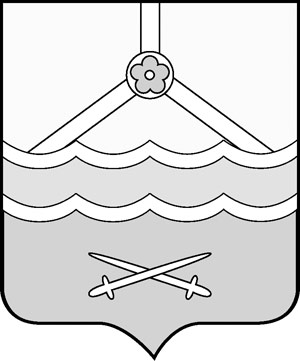 